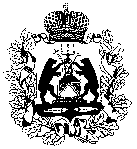 МИНИСТЕРСТВО образования Новгородской областиПРИКАЗ13.10.2022						        № 1327Великий  НовгородОб утверждении графика проведения  муниципального этапа всероссийской олимпиады школьниковна территории Новгородской областив 2022/2023 учебном годуВ соответствии с Порядком проведения всероссийской олимпиады школьников, утвержденным приказом Министерства просвещения Российской Федерации от 20.11.2020 г. № 678,ПРИКАЗЫВАЮ:	утвердить прилагаемый график проведения муниципального этапа всероссийской олимпиады школьников общеобразовательных организаций  Новгородской областив 2022/2023 учебном  году. Сотникова Елена ВалентиновнаМаксимова Ульяна Николаевна89116473281се 11.10.2022Указатель рассылки:1. в дело-12. Уральская Н.Г.3. Сотникова Е.В. – 14. МОУО - 225. РИПР – 16. ГОАОУ «Средняя общеобразовательная спортивная школа - интернат «Спарта» - 17. ГОБОУ «Центр инклюзивного образования» -1Первый
заместитель министра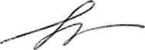 Н.Г. УральскаяДиректор департамента дополнительного образования и воспитания министерства образования Новгородской области___________________ Е.Н. Сотникова«___» ________ 2022  годаЗаместитель директора департамента по надзору и контролю в сфере образования - начальник отдела правового и документационногообеспечения ________________ Л.Г. Макарова«___» _____________ 2022 годаРектор ГОАУ ДПО «Региональный институт профессионального развития»_______________И.Л. Середюк«______» ____________ 2022 года